CONFERENCE REGISTRATION FORMKindly fill this form with the required details and send to SBE Maltaby email on contactus@sbemalta.orgDelegate Information:Travel Dates:Conference fees include registration (either full or part) all Conference Materials, Coffee Breaks, Refreshments and Lunches on 16th, 17th, 18thMarch’14/on all 3 days. It does not include travel, accommodation or airport transfers.* 	NB Student rates are for full-time students ONLY and proof is required of studentship.** 	Daily Rates are not applicable to Conference Delegates presenting Academic papers.***	Free welcome reception for all 3 day delegates standard delegatesPLEASE FILL IN SEPARATE HOTEL ACCOMMODATION BOOKING FORMPAYMENT VIA BANK TRANSFERPAYMENT VIA CREDIT CARDThis Registration Form should be filled and forwarded to infosbemalta@gmail.com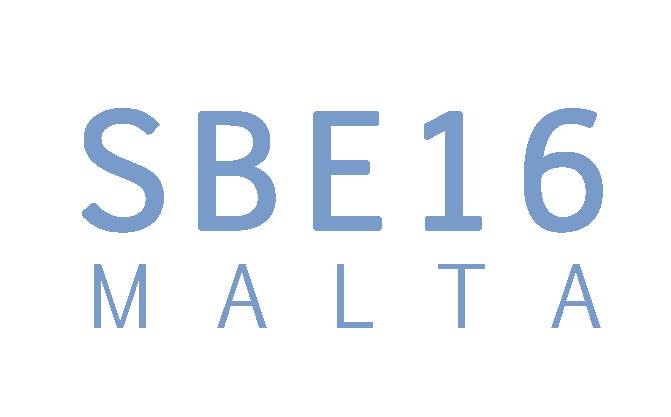 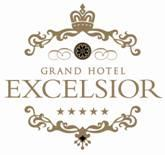 Europe and the Mediterranean Towards a Sustainable Built EnvironmentMALTA 2016 (EM-SBE16)HOTEL BOOKING FORMAddress:	Tel:					Fax: 		Email:				Payment Details: American Express         Visa              Euro/Master card Other	Card Number ______________________________________Expiry Date:____/_____                 CVC:_________Your credit card will be used to guarantee your hotel room reservation.Terms & Conditions:*A credit card pre-authorisation will be effected upon check-in.Cancellation Policy:*Up to 3 weeks prior to arrival - no charge*Up to 2 weeks prior to arrival – 1 night charge*Up to 48 hours prior to arrival – full chargeReservation Forms are to be filled in and sent to joseph.pace@excelsior.com.mt or by fax on 00356 2319 2069 by latest 30 days prior to the event.  Should you have any queries, please feel free to contact the hotel reservations manager directly on 00356 2319 2210 or BLOOM! our partner travel agent on nadine@bloom.com.mt on Tel: +356 21310 934 Please note that we highly encourage early bookings.Signature: 			Date:						Europe and the Mediterranean Towards a Sustainable Built EnvironmentMALTAWednesday, 16th – Friday, 18th March 2016SurnameFirst NameE-mailTitleNationalityPostal AddressPhone number/mobileArrival Date: Departure Date: Number of Nights:Number of Rooms required:CONFERENCE LOCATION: GRAND HOTEL EXCELSIOR, VALLETTA - 5*Type of RegistrationEarly BirdBefore 15Dec’15StandardFrom 16Dec’15Standard DelegateFull Conference(Including Gala Dinner & Activities)€ 395€ 445Members of iiSBE, CIB, UNE, FIDIC, SBE Malta Full Conference(Including Gala Dinner & Activities)€ 375€ 425Scientific Committee Members Full Conference(Including Gala Dinner & Activities)€ 355€ 405Student Full Conference *(Excluding Gala Dinner & Activities)€ 175€ 200Observer Delegate, Daily Attendance ** (Excluding Gala Dinner & Activities)€ 125€ 150Student Observer, Daily Attendance * (Excluding, Gala Dinner & Activities.Including 1 Year membership)€ 55€ 65Optional: GALA DINNER (Thursday, 17th March)€ 65€ 65Optional: GALA DINNER& ACTIVITIES€ 125€ 125Accommodation5* Grand Hotel ExcelsiorPer room per night, including breakfast and taxPlease tick with a ✔Total NightsDeluxe twin for single use€ 106Deluxe twin for double use€ 116Payment Terms & Cancellation PolicyPayment Terms & Cancellation PolicyPayment Terms & Cancellation PolicyPayment Terms & Cancellation Policy- Full Payment is requiredto confirm registration at the above rates- Cancellation until the 15th December 2015 – 25% will be held for cancellation fees- Cancellation from the 16th December 2015 till the 14th February 2016 – 50% will be held for cancellation fees- From 16thFebruary 2016 onwards – no refund can be processed- The hotel guarantees availability at the special rates until the 28th February2016, after which availability is subject to First Come First served and higher rates may apply.-Any No-Shows shall all be charged to the equivalent of the total value of the registration- Full Payment is requiredto confirm registration at the above rates- Cancellation until the 15th December 2015 – 25% will be held for cancellation fees- Cancellation from the 16th December 2015 till the 14th February 2016 – 50% will be held for cancellation fees- From 16thFebruary 2016 onwards – no refund can be processed- The hotel guarantees availability at the special rates until the 28th February2016, after which availability is subject to First Come First served and higher rates may apply.-Any No-Shows shall all be charged to the equivalent of the total value of the registration- Full Payment is requiredto confirm registration at the above rates- Cancellation until the 15th December 2015 – 25% will be held for cancellation fees- Cancellation from the 16th December 2015 till the 14th February 2016 – 50% will be held for cancellation fees- From 16thFebruary 2016 onwards – no refund can be processed- The hotel guarantees availability at the special rates until the 28th February2016, after which availability is subject to First Come First served and higher rates may apply.-Any No-Shows shall all be charged to the equivalent of the total value of the registration- Full Payment is requiredto confirm registration at the above rates- Cancellation until the 15th December 2015 – 25% will be held for cancellation fees- Cancellation from the 16th December 2015 till the 14th February 2016 – 50% will be held for cancellation fees- From 16thFebruary 2016 onwards – no refund can be processed- The hotel guarantees availability at the special rates until the 28th February2016, after which availability is subject to First Come First served and higher rates may apply.-Any No-Shows shall all be charged to the equivalent of the total value of the registrationPayment OptionsBank Name: Bank of VallettaBranch Address: Triq in-Naxxar, San GwannAccount Name: SBE MaltaAccount Number: 4002161123-4IBAN: MT91 VALL 2201 3000 0000 4002 1611 234BIC/SWIFT code: VALLMTMTSort code:22493Visa  MastercardCredit Card numberExpiry Date:  _____/______/______Full Name and Surname: Date:For payments via credit card, an extra charge of 2.5% is applicable on the total Registration Fees ChargesSignature:TOTAL PAYMENT TO BE MADE FOR THE ABOVE€TitleSurnameNameAccompanying person/sArrivalFlightArrivalDepartureFlightDepartureNumber of nightsDateNumberTimeDateNumberTimeAccommodationRate(Per room per night)Please mark the required servicewithan‘X’belowDeluxe Single room on Bed & Breakfast basis€106.00Deluxe Twin/Double room on Bed & Breakfast basis€116.00Kindly note that the above B&B accommodation rates are including of VAT. Kindly note that the above B&B accommodation rates are including of VAT. Kindly note that the above B&B accommodation rates are including of VAT. TransportationRate(Eachway)Rate(Eachway)Airport to Hotel Transfer (Arrival)€20.00 including VAT€20.00 including VATHotel to Airport Transfer (Departure)€20.00 including VAT€20.00 including VATKindly email taxi@excelsior.com.mt to book any of the above transportation services. Please provide all flight details.Kindly email taxi@excelsior.com.mt to book any of the above transportation services. Please provide all flight details.Kindly email taxi@excelsior.com.mt to book any of the above transportation services. Please provide all flight details.